Sports and Games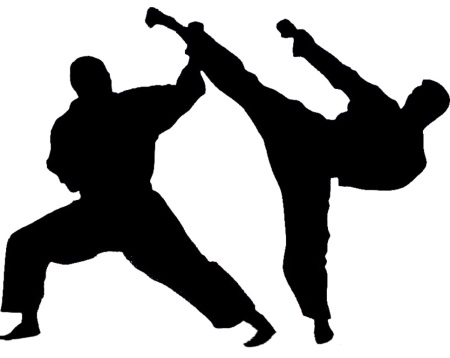 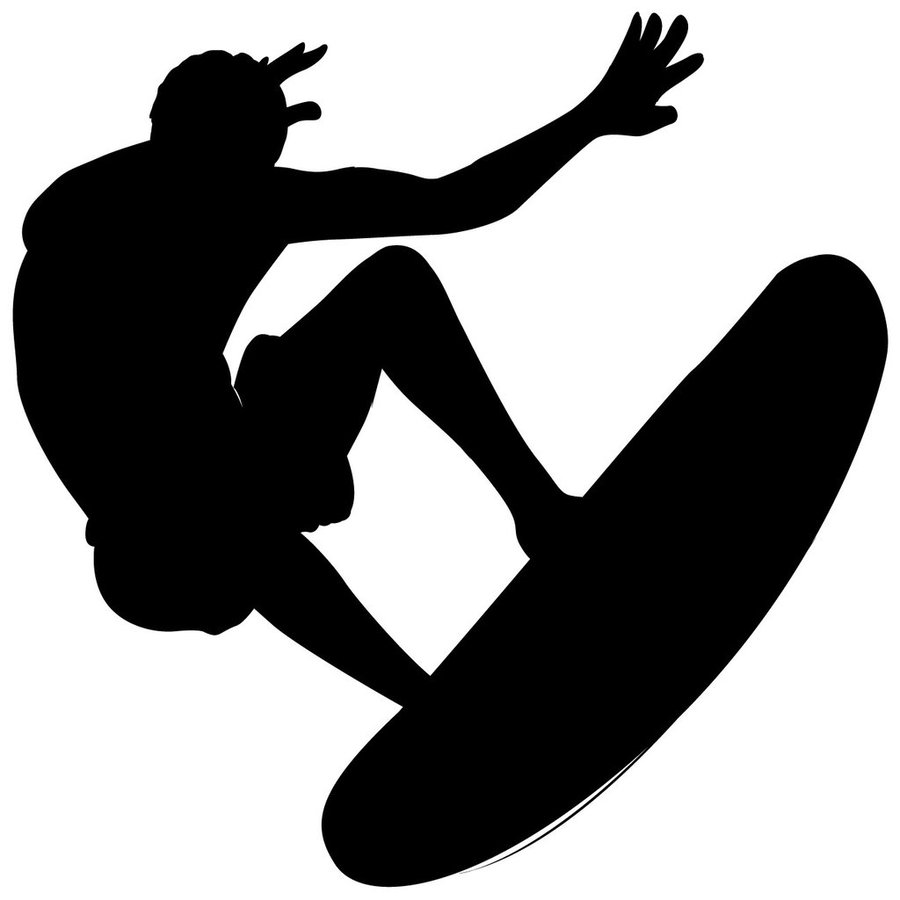 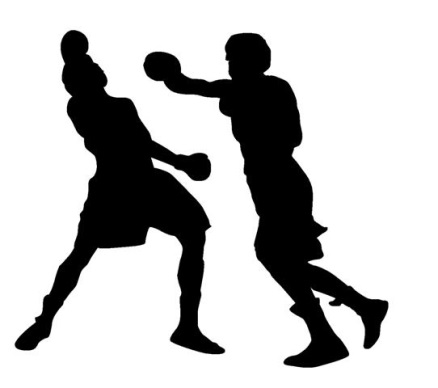 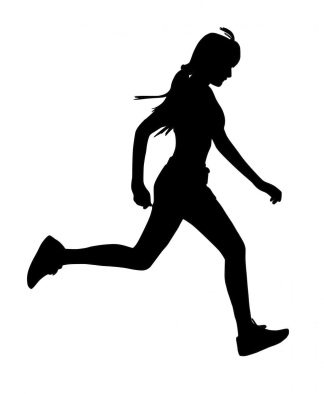        1                      2                 3                   4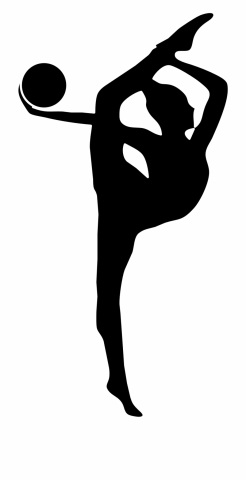 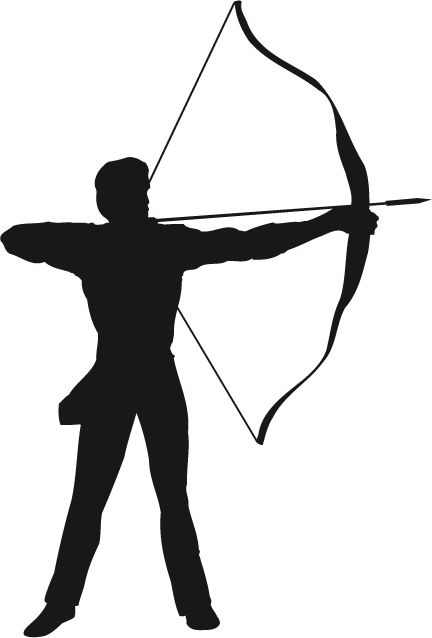 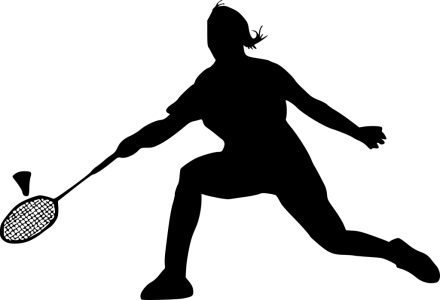 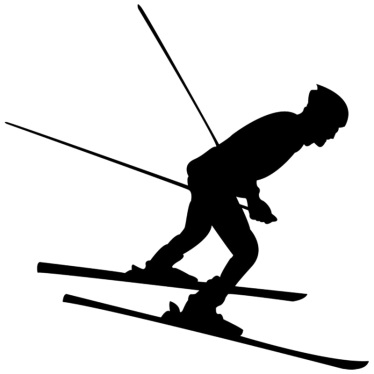       5              6-a                     7                     8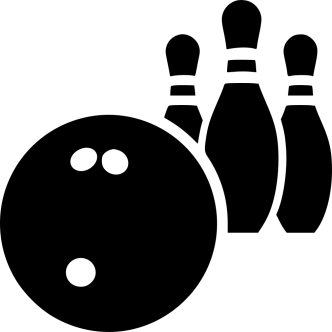 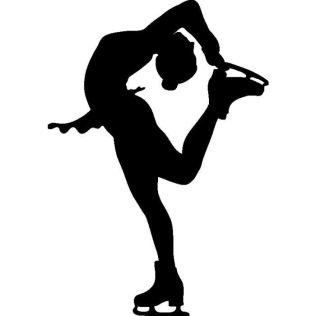 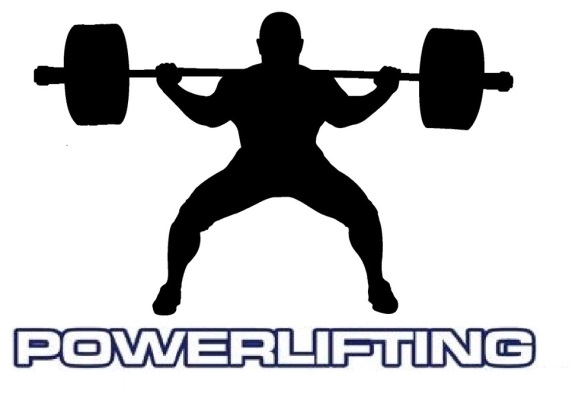 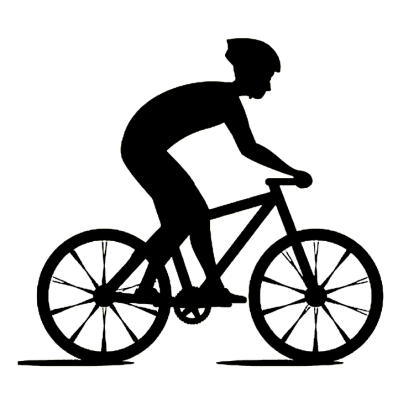          9                10                 11                    12a -archery    b -badminton    c –surfing  d –karate   e –ice skatingf –boxing      g –cycling      h –jogging   i –skiing    k –gymnastics   l –bowling         m -weightlifting